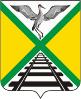  СОВЕТ МУНИЦИПАЛЬНОГО РАЙОНА                                                     «ЗАБАЙКАЛЬСКИЙ РАЙОН»РЕШЕНИЕп.г.т.Забайкальск 26 апреля  2023 года                                                                                      № 170 Об отчете  Главы муниципального района «Забайкальский район»                         о результатах его  деятельности и деятельности Администрации муниципального района «Забайкальский район» за 2022 год     Заслушав и обсудив  представленный  Главой  муниципального района «Забайкальский район»  отчет о результатах его деятельности и деятельности Администрации муниципального района  «Забайкальский район»  за 2022 год, в соответствии с Федеральным законом от 06.10.2003 года № 131-ФЗ «Об общих принципах организации местного самоуправления в Российской Федерации», руководствуясь Уставом муниципального района «Забайкальский район»,  Совет муниципального района «Забайкальский район» решил:     1. Принять  отчет  Главы муниципального района «Забайкальский район» о результатах его  деятельности и деятельности Администрации муниципального района «Забайкальский район» за 2022 год  и признать  работу удовлетворительной.      2.Опубликовать отчет Главы муниципального района «Забайкальский район»  в  официальном вестнике «Забайкальское обозрение» и на официальном сайте муниципального района  «Забайкальский район» в информационно-телекоммуникационной сети «Интернет».Председатель Совета муниципального района«Забайкальский район»                                                                     А.М.Эпов